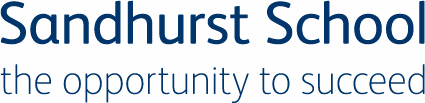 THE MATHEMATICS DEPARTMENTWe are seeking to appoint a teacher for the Mathematics Department who has a passion for the subject and who is enthusiastic about teaching.  You will join a hardworking and committed team who are eager to embrace a wide range of teaching strategies and technologies to raise levels of attainment.The department comprises 9 full-time teachers and 1 part-time specialist teacher and is located in a central area of the school with a suite of fully resourced classrooms. Most rooms have a Promethean interactive whiteboard with projector and there is a trolley of 24 laptop computers for use within the department.  There is a departmental office and a resource base.   At Key Stage 3 (Years 7 and 8), using information from our primary feeder schools, we set students from the September of Year 7.  Our schemes of work currently follow the Pearson Key Stage 3 progression scheme, although we are currently working on changing to a mastery scheme of learning.  Topic test results for all year groups are centrally recorded and closely monitored to ensure good progression.  These results are the basis for the half-termly reports that go home to parents.  Students start their GCSE course in Year 9 and are set according to their Year 8 performance.  We follow the AQA Linear GCSE Mathematics Syllabus for most sets with the top set also studying GCSE Statistics during Year 10.  We also offer an extended maths curriculum for our most able Year 9, 10 and 11 students to allow them to expand their mathematical understanding.  A variety of texts and teaching styles are employed to ensure appropriate learning takes place in each teaching group.  At A level we offer AS Mathematics in Year 12 and students complete the full A-level in year 13.  Students study a combination of Core Mathematics, Statistics and Mechanics.   The department is keen to broaden the appeal of mathematics across the whole school.  We regularly participate in events such as the UK Maths Challenge, World Maths Day and host our own Maths events for our primary feeder schools.   This is a great opportunity to work within a supportive school and department.  We very much look forward to hearing from you.Mrs Emma IrvineSubject Leader MathematicsDecember 2019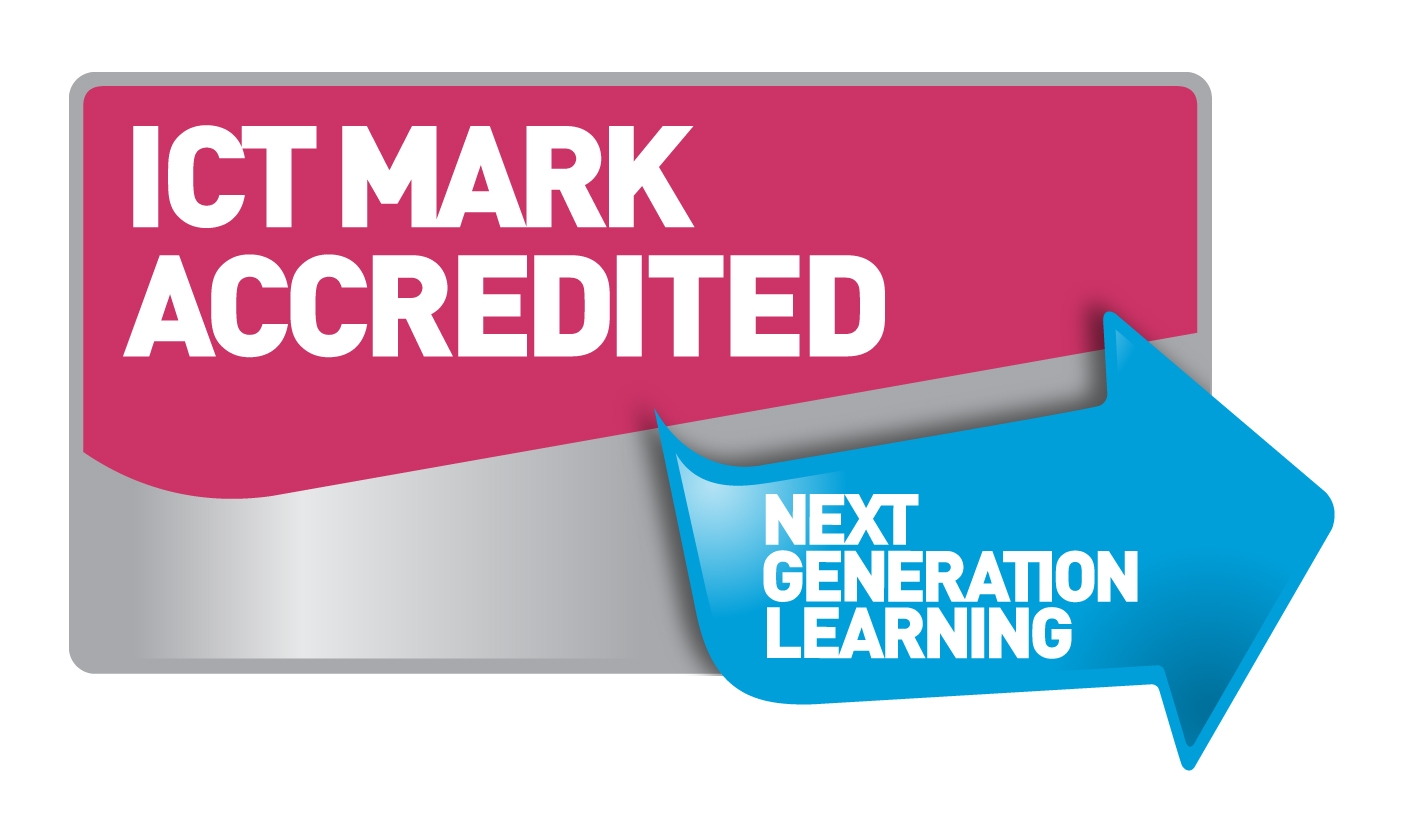 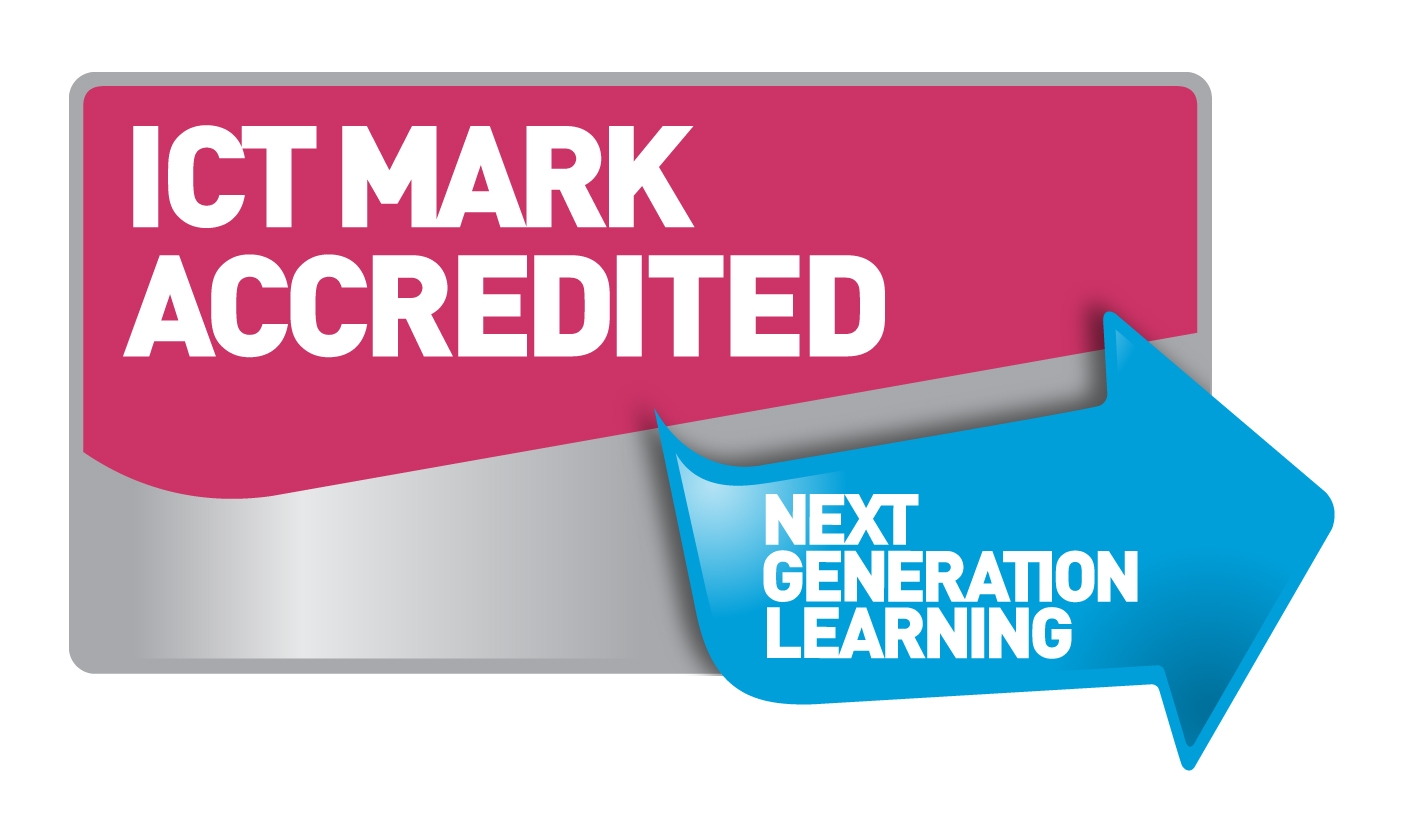 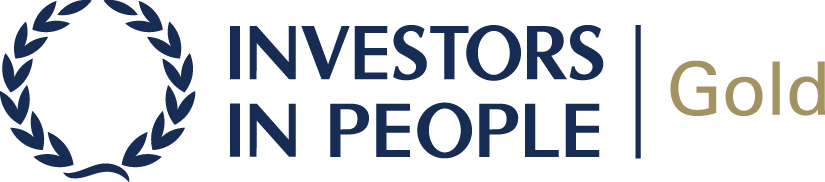 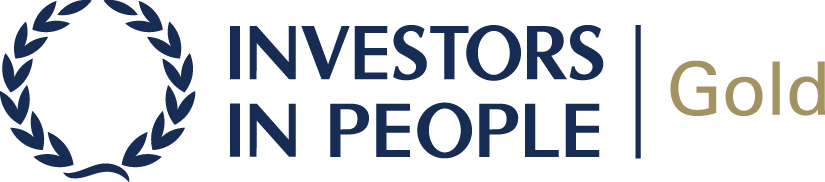 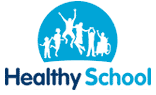 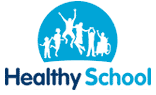 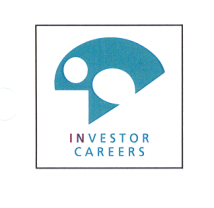 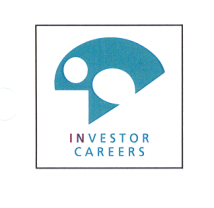 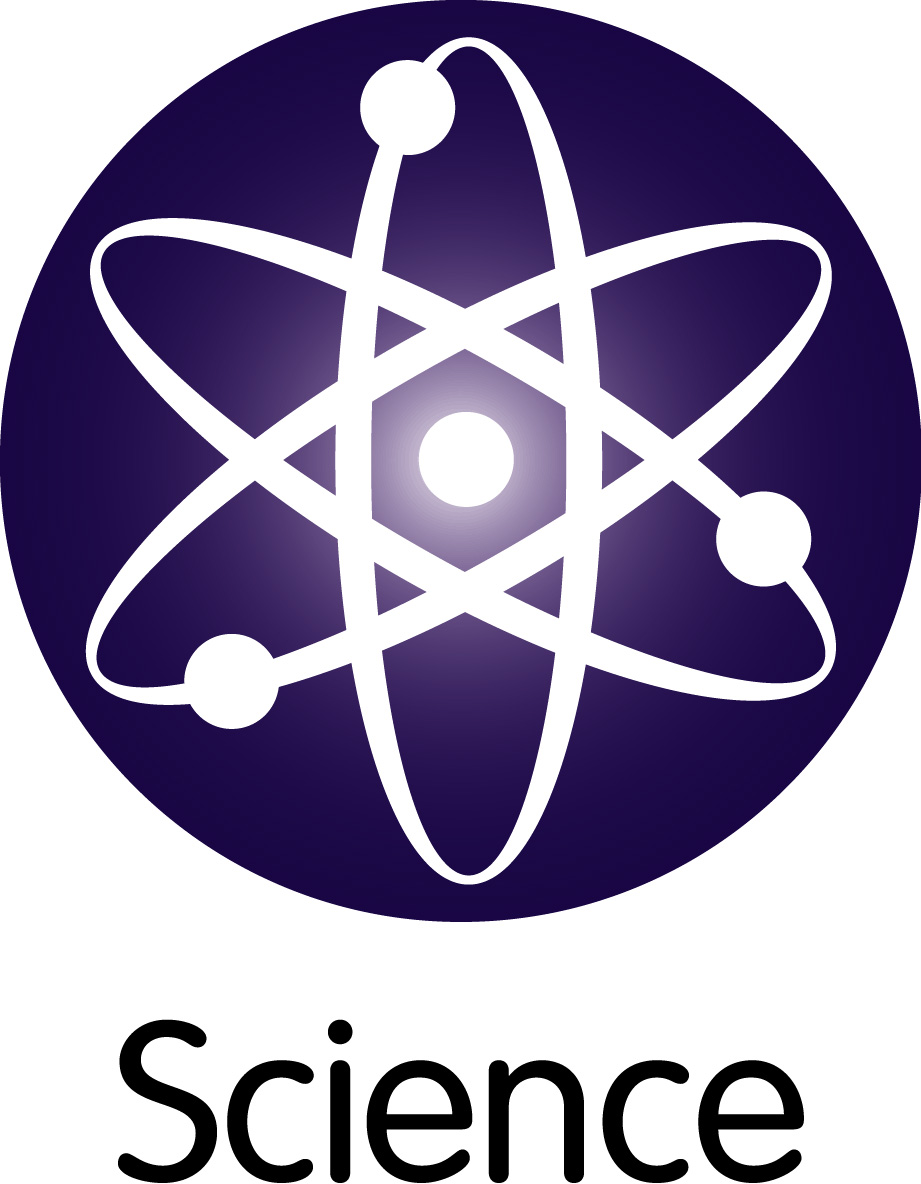 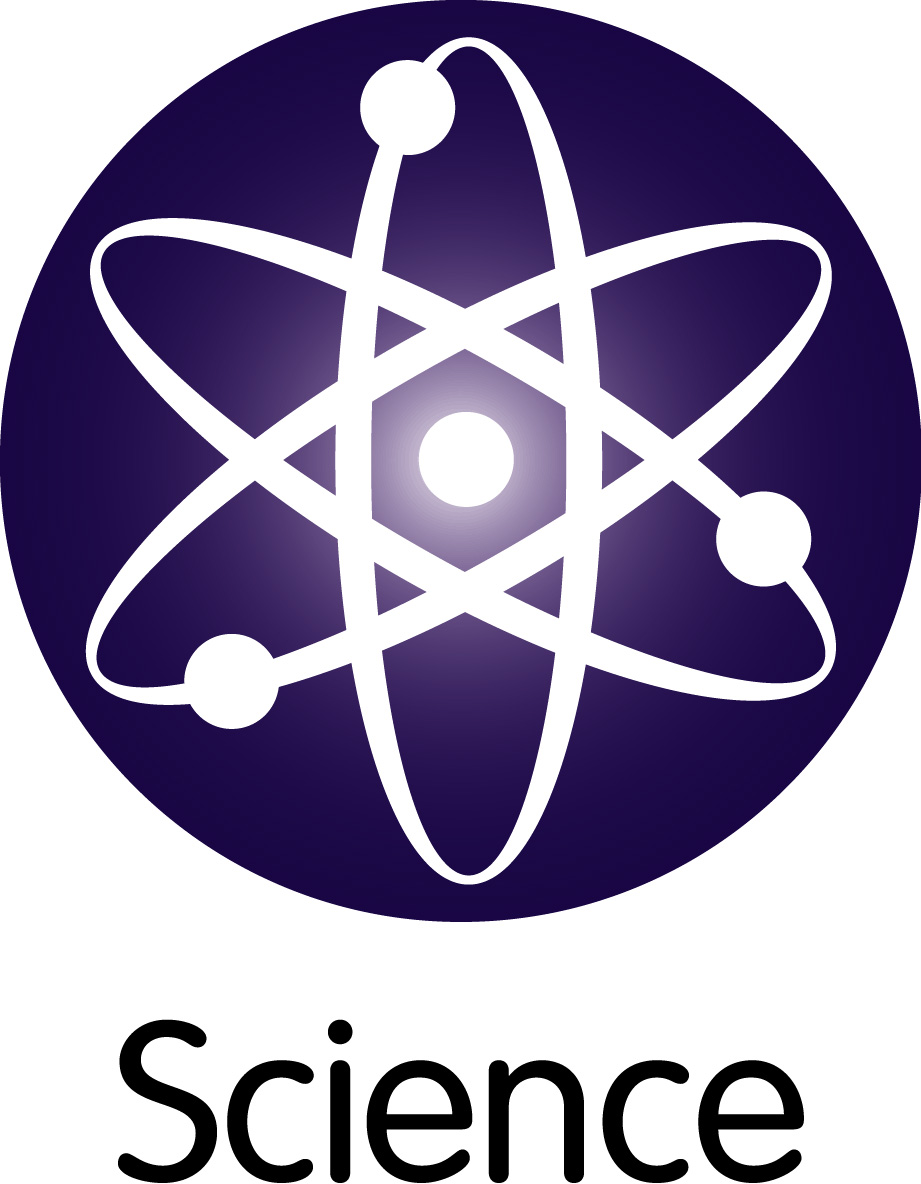 